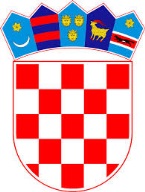 REPUBLIKA HRVATSKA SISAČKO-MOSLAVAČKA ŽUPANIJAOPĆINA MAJUROPĆINSKO VIJEĆEKLASA: 400-01/22-01/09	URBROJ: 2176-14-01-22-1		Majur, 12. prosinca 2022. godine                                                              Na temelju članka 18. Zakona o proračunu (»Narodne novine«, broj 144/21) te članka 14. Statuta Općine Majur (»Službeni vjesnik« Općine Majur, broj 11/13 i 41/13 »Službene novine Općine Majur«, broj 3/14, 1/18, 2/20, 1/21 i 4/21), Općinsko vijeće Općine Majur, na 7. sjednici održanoj 12. prosinca 2022. godine, donosiODLUKUo izvršavanju Proračuna Općine Majurza 2023. godinuI. OPĆE ODREDBEČlanak 1.Ovom Odlukom utvrđuje se struktura prihod i primitaka te rashoda i izdataka Proračuna Općine Majur za 2022. godinu (u daljnjem tekstu: Proračun) i njegovo izvršavanje, opseg zaduživanja i jamstva, upravljanje financijskom i nefinancijskom imovinom te prava i obveze korisnika proračunskih sredstava, ovlasti Općinskog načelnika u izvršavanju proračuna za pojedinu godinu te druga pitanja u izvršavanju Proračuna.Proračun se donosi i izvršava u skladu s načelima jedinstva i točnosti proračuna, jedne godine, uravnoteženosti, obračunske jedinice, univerzalnosti, specifikacije, dobrog financijskog upravljanja i transparentnosti.II. SADRŽAJ PRORAČUNAČlanak 2.Proračun Općine Majur sastoji se od općeg i posebnog dijela te od plana razvojnih programa.Opći dio Proračuna sadrži:Račun prihoda i rashoda: sastoji se od prihoda i rashoda prema ekonomskoj klasifikaciji. Račun financiranja: iskazuje primitke od financijske imovine i zaduživanja te izdatke za financijsku imovinu i otplatu kredita i zajmova.Posebni dio proračuna sastoji se od plana rashoda i izdataka proračunskih korisnika iskazanih po vrstama, raspoređenih u programe koji se sastoje od aktivnosti i projekata.Plan razvojnih programa je dokument sastavljen za trogodišnje razdoblje, koji sadrži ciljeve i prioritete razvoja povezane s programskom i organizacijskom klasifikacijom proračuna.III. IZVRŠENJE PRORAČUNA                                             Članak 3. Proračun se izvršava u skladu s raspoloživim sredstvima i dospjelim obvezama.Za planiranje i izvršenje Proračuna odgovoran je Općinski načelnik i isti je odgovoran za naplatu proračunskih prihoda, primitaka i za rashode te za uravnoteženje proračuna u tijeku  proračunske godine.Općinski načelnik rasporediti će sredstva s pozicije Proračuna Socijalne skrbi, kao i sredstva s pozicije Društvene djelatnosti i udruge, sredstva s pozicije Poljoprivrede, sredstva s pozicije Elementarne nepogode te sredstva s pozicije Tekuće i kapitale pomoći.Članak 4.Proračun se izvršava na temelju planiranih mjesečnih potreba korisnika u skladu sa raspoloživim sredstvima.Korisnici mogu preuzimati obveze najviše do visine sredstva osiguranih u posebnom dijelu proračuna ukoliko je dospijeće usklađeno s mjesečnim dodjelama. Računovodstvo usklađuje zahtjeve mjesečnih financijskih planova korisnika s planiranom likvidnosti proračuna, o čemu izvješćuje načelnika kako bi se pravodobno mogle poduzimati mjere za uravnoteženje Proračuna.Razliku između odobrenih i manje iskorištenih dodjela korisnik raspoređuje u sljedeće razdoblje.Članak 5.Proračun se planira i izvršava u sustavu riznice putem jedinstvenog računa preko kojeg se obavljaju sve transakcije Proračuna pri čemu proračunski korisnici nemaju svoje račune.Članak 6.Korištenje proračunskih sredstava posebnog dijela Proračuna ovisiti će o visini i dinamici ostvarivanja prihoda Proračuna, time da će prioritet imati materijalni izdaci tijela Općine, Jedinstvenog upravnog odjela, društvenih djelatnosti i komunalnog sustava.Glede neravnomjerne dinamike priljeva sredstava Općinski načelnik može samostalno utvrđivati prioritete izmirenja proračunskih izdataka.Članak 7.Ako se tijekom godine, smanje potrebe za planiranim sredstvima uslijed prestanka rada nekog od korisnika  ili drugih razloga, ista se prenose u Tekuću zalihu ili korisniku koji preuzima poslove. Članak 8.Pogrešni ili više uplaćeni prihodi iz Proračuna vraćaju se uplatiteljima na teret  tih prihoda, a temeljem rješenja tijela nadležnog za naplatu odnosnih prihoda ili temeljem zahtjeva uplatitelja i priloženog dokaza o pogrešno ili više uplaćenom prihod.Članak 9.Općinski načelnik može otpisati ili djelomično otpisati dug ukoliko bi troškovi postupka naplate potraživanja bili u nerazmjeru s visinom potraživanja.Članak 10.Proračun se izvršava od 1. siječnja do 31. prosinca 2023. godine.Samo naplaćeni prihodi u kalendarskoj godini jesu prihodi Proračuna za 2023. godinu.Financijske obveze koje ne budu podmirene do 31. prosinca 2023. godine, podmiriti će se iz namjenski odobrenih sredstava Proračuna za 2023. godinu.IV. ZADUŽIVANJEČlanak 11.Općina Majur se može dugoročno zaduživati uzimanjem kredita, zajmova i izdavanjem vrijednosnih papira za namjene i uz uvjete u skladu s propisima.Općina Majur biti će dugoročno zadužena na kraju 2023. godine u iznosu od 500.000,00 kuna. Članak 12.Općina se može kratkoročno zadužiti za premošćivanje jaza nastalog zbog različite dinamike priljeva sredstava i dospijeća obveza, najduže na rok do 12 mjeseci te bez mogućnosti daljnjeg reprogramiranja ili zatvaranja postojećih obveza po kratkoročnim kreditima ili zajmovima uzimanjem novih kratkoročnih kredita ili zajmova.Odluku o kratkoročnom zaduženju iz stavka 1. ovog članka donosi Općinsko vijeće.V. URAVNOTEŽENJE PRORAČUNAČlanak 13.Ako tijekom godine dođe do neusklađenosti planiranih prihoda i rashoda, primitaka i izdataka Proračuna, izvršiti će se njegovo ponovno uravnoteženje, putem Izmjena i dopuna Proračuna.Općinski načelnik može odobriti preraspodjelu sredstava unutar pojedinog razdoblja ili između pojedinih razdjela na zahtjev računovodstva, time da umanjenje pojedine stavke ne može biti veće od 5% sredstava utvrđenih u stavci koja se umanjuje.Članak 14.Ako se ukupni prihodi Proračuna ostvare iznad iznosa utvrđenog Proračunom Općine Majur za 2023. godinu, Općinski načelnik odlučiti će o trošenju tih sredstava.Ako se ukupni prihodi Proračuna ostvare ispod svote utvrđene Proračunom, Općinski načelnik će razmjerno tome smanjiti sredstva za izdatke proračunskih korisnika.Članak 15.U izvršenju Proračuna primjenjuju se odredbe Zakona o proračunu, Zakona o financiranju jedinica lokalne i područne (regionalne) samouprave.Za izvršenje Proračuna odgovoran je Općinski načelnik. Općinski načelnik je naredbodavatelj za izvršenje proračuna u cijelosti koji u postupku izvršenja Proračuna donosi provedbene akte.VI. ZAVRŠNE ODREDBEČlanak 16.Ova Odluka stupa na snagu 1. siječnja 2023. godine i objaviti će se u »Službenim novinama Općine Majur«.                   PredsjednikOpćinskog vijećaMilan Živković, v.r.